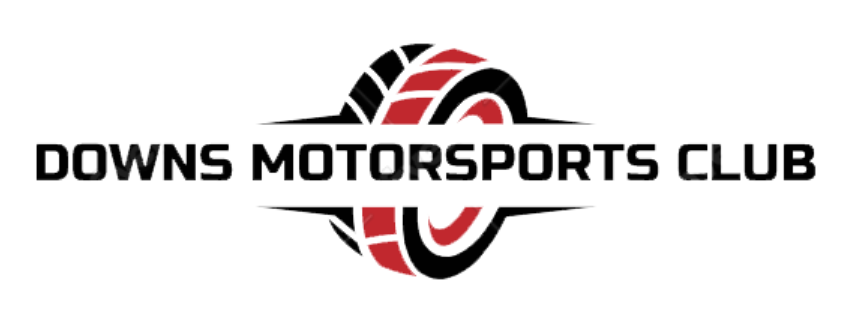 59 Warwick StreetHARRISTOWN QLD 4350			   	            www.downsmotorsportclub.com.aue-mail: bbpaynter.brett@gmail.com / president@downsmotorsportclub.com.au  New / Renewal APPLICATION FOR MEMBERSHIPSURNAME: ……………………………………………………………………………………………………………………………………ADDRESS: ……………………………………………………………………………………………………………………………………..TOWN: ……………………………………………………………………………………………………POSTCODE:…………………How do you wish to receive information:  E-mail:      Post:         Both e-mail & PostChoose 1 Class per member:  Class 1 A (Competitor) Adult:     Class 1 A (Competitor) Junior:      Class 1 B (Competitor) Adult and Junior One Event Membership:           Class 2 A (Non-Competitor) Adult/Junior:                           Class 2 B (Non-Competitor) Special Vehicle RegistrationsMember 1:CHRISTIAN NAME:………………………………………………………………………………… DOB:…………………………….HOME PHONE:……………………… MOBILE PHONE:……………………. E-MAIL ADDRESS:……………………………………MEMBERSHIP:   competitor / non competitor              CLASS  1A (Adult/Jnr):   1B:    2A:     2B	Member 2:CHRISTIAN NAME:………………………………………………………………………………… DOB:…………………………….HOME PHONE:……………………… MOBILE PHONE:……………………. E-MAIL ADDRESS:……………………………………MEMBERSHIP:   competitor / non competitor             CLASS  1A (Adult/Jnr):    1B:     2A:     2B	 	Member 3:CHRISTIAN NAME:………………………………………………………………………………… DOB:…………………………….HOME PHONE:……………………… MOBILE PHONE:……………………. E-MAIL ADDRESS:……………………………………MEMBERSHIP:   competitor / non competitor              CLASS  1A (Adult/Jnr):    1B:     2A:     2B		Member 4:CHRISTIAN NAME:………………………………………………………………………………… DOB:…………………………….HOME PHONE:……………………… MOBILE PHONE:……………………. E-MAIL ADDRESS:……………………………………MEMBERSHIP:   competitor / non competitor              CLASS  1A (Adult/Jnr):    1B:     2A:     2B		Member 5:CHRISTIAN NAME:………………………………………………………………………………… DOB:…………………………….HOME PHONE:……………………… MOBILE PHONE:……………………. E-MAIL ADDRESS:……………………………………MEMBERSHIP:   competitor / non competitor              CLASS  1A (Adult/Jnr):    1B:     2A:     2B		FEES – Membership is from 1 January to 31 December                      Class 1A Adult   $35.00 x …….members							 Class 1A Junior (up to 18yo)   $25.00 x ……..members (Family membership 2 Adult Competitors only) 	               FAMILY Membership  $75.00 x ……..members							                                   Class 2A  $10.00 x …..…members									   Class 2A Jnr    $5.00 x……..members                                                                                                            Class 1B Adult/Jnr   $20.00 x ……..members                                                                                                                            Class 2B $ 150.00 x ……..members                                                                                                                     LIFE membership $nil x ……..membersPlease see reverse for privacy statement & Signature                           Membership Fee Total $........................PLEASE INDICATE WHAT TYPE OF ACTIVITIES YOU ARE INTERESTED INSTREET SPRINT EVENTS… as a   COMPETITOR                                                            WORKER    DIRT EVENTS ………………as a   COMPETITOR                                                           WORKER        OFFICIAL DUTIES             PRIVACY STATEMENTYour personal information privacy is important to the Club. DMC respects your right to be aware of who has information about you, what they are doing with it and why, and who else they are sharing it with.  The Club has adopted a privacy compliance culture that cements this relationship with you.  Its foundation is the new private sector privacy laws (Commonwealth Privacy Act 1988 as amended)Information is collected about you to provide you with the service you require. Types of information collected and handled include identity and contact details. Our use of this information is dictated by you. The Club will not use or disclose this information for a purpose unrelated to motor sport.  The club will safeguard information we hold about you. DO YOU AGREE TO HAVE YOUR NAME PASSED TO OTHER MOTOR SPORT CLUBS FOR THE PURPOSE OFRECEIVING INFORMATION ABOUT EVENTS THEY MAY HOLD           YES                                          NOI, the above named, hereby make application for new/renewal membership with the DOWNS MOTORSPORT CLUB INCSIGNATURE OF APPLICANT: (OR ONE FAMILY MEMBER)………………………………………………….DATEPAYMENT DETAILS - Please tick method of payment:  Cheque:                     Cash:                     Direct Credit      Direct Credit Details:  ANZ Bank, 367 Ruthven Street ToowoombaBSB: 014-720    Account Number: 205222539      Reference: Your name & “m/ship”  Form can be e-mailed to bbpaynter.brett@gmail.com / president@downsmotorsportclub.com.au FOR NEW MEMBERS ONLYAPPLICANTS PROPOSER.                                                      APPLICANTS SECONDERAPPROVED BY MGMT COMMITTEE   DATE…../……/……  INITIALS (4)………………….………………….ALL MEMBERSHIP RENEWALS ARE DUE BY 1st JANUARY EACH YEARPLEASE ENSURE YOUR MEMBERSHIP REMAINS CURRENT BY RETURNING THIS FORM, TOGETHER WITH YOUR FEE TO THE ABOVE ADDRESS BY THIS DATEOffice Use OnlyDATE RECEIVED;……/………/…….RECEIPT NO;……………..…..……….….. 